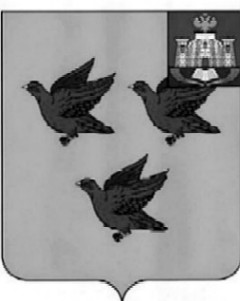 РОССИЙСКАЯ ФЕДЕРАЦИЯОРЛОВСКАЯ ОБЛАСТЬЛИВЕНСКИЙ ГОРОДСКОЙ СОВЕТ НАРОДНЫХ ДЕПУТАТОВРЕШЕНИЕ«29» апреля 2021 г. № 58/649-ГС                           Принято решениемЛивенского городского Совета народных депутатов от 29 апреля 2021 г. № 58/648-ГСО внесении изменений в решение Ливенского городского Совета народных депутатов от 26 декабря 2013 года № 30/245-ГС «Об утверждении Порядка размещения сведений о доходах, расходах, об имуществе и обязательствах имущественного характера отдельных категорий лиц и членов их семей на официальном сайте органов местного самоуправления и предоставления этих сведений для опубликования общероссийским средствам массовой информации для опубликования»В соответствии с Федеральным законом от 25 декабря 2008 года № 273-ФЗ «О противодействии коррупции», Указом Президента Российской Федерации от 10 декабря 2020 года № 778 «О мерах по реализации отдельных положений Федерального закона «О цифровых финансовых активах, цифровой валюте и о внесении изменений в отдельные законодательные акты Российской Федерации», Ливенский городской Совет народных депутатовРЕШИЛ1. Внести в приложение к решению Ливенского городского Совета народных депутатов от 26 декабря 2013 г. № 30/245-ГС «Об утверждении Порядка размещения сведений о доходах, расходах, об имуществе и обязательствах имущественного характера отдельных категорий лиц и членов их семей на официальном сайте органов местного самоуправления и предоставления этих сведений для опубликования общероссийским средствам массовой информации для опубликования» следующее изменение:1.1. абзац первый подпункта «г» пункта 2 изложить в следующей редакции:«г) сведения об источниках получения средств, за счет которых совершены сделки (совершена сделка) по приобретению земельного участка, другого объекта недвижимого имущества, транспортного средства, ценных бумаг (долей участия, паев в уставных (складочных) капиталах организаций), цифровых финансовых активов, цифровой валюты, если общая сумма таких сделок (такой сделки) превышает общий доход лица, замещающего муниципальную должность, муниципального служащего и его супруги (супруга) за три последних года, предшествующих отчетному периоду.».2. Настоящее решение вступает в силу после его официального опубликования.3. Опубликовать настоящее решение в газете «Ливенский вестник» и на официальном сайте администрации города Ливны Председатель Ливенского городского Совета народных депутатов				                           Е.Н. КонищеваГлава города Ливны                                                                          С.А. Трубицин